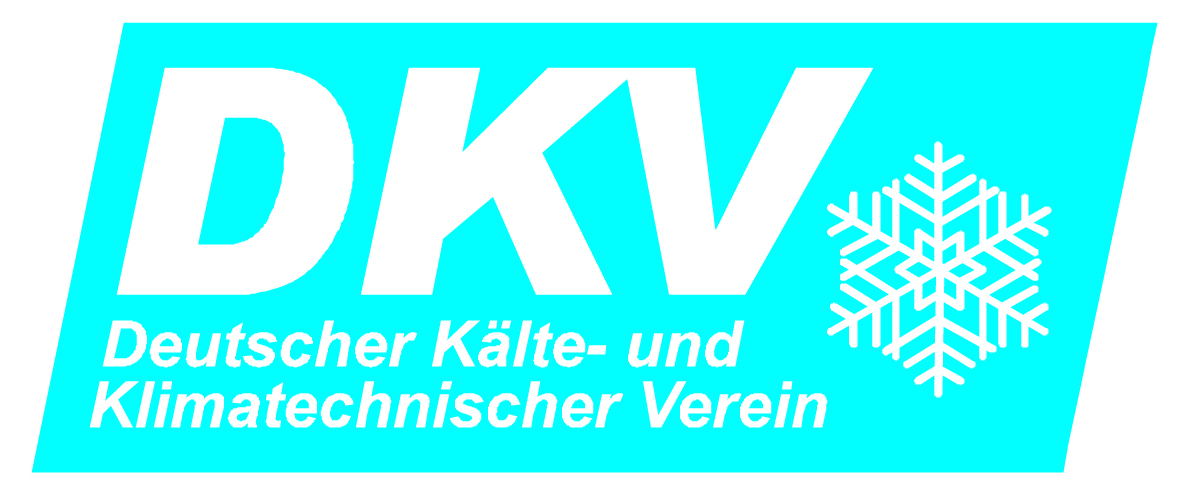 DKV Sommerfest 2017BVe Rhein-Neckar und Karlsruheam Mittwoch, 28.06.2017Anmeldung an DKV e.V., Striehlstraße 11, 30159 Hannoverper E-Mail: 		info@dkv.orgper Fax:		0511-8970815Name, Vorname, akad. GradFirma, InstitutionStraße, HausnummerPLZ, OrtE-MailTelefonnummerDatum, Ort							UnterschriftIch bin 	 Mitglied (10 €)		 Nichtmitglied (15 €)		 Student (5 €)Die Bezahlung wird vor Ort in bar erhoben. Sie erhalten eine Quittung.